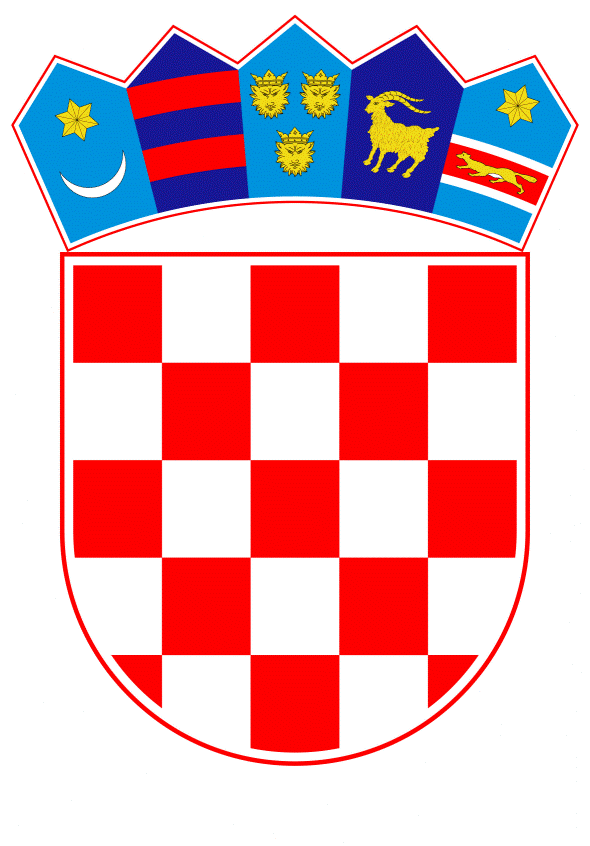 VLADA REPUBLIKE HRVATSKEZagreb, 9. ožujka 2022.______________________________________________________________________________________________________________________________________________________________________________________________________________________________Banski dvori | Trg Sv. Marka 2  | 10000 Zagreb | tel. 01 4569 222 | vlada.gov.hrPRIJEDLOGNa temelju članka 31. stavka 3. Zakona o Vladi Republike Hrvatske („Narodne novine“ br. 150/11., 119/14., 93/16. i 116/18.), Vlada Republike Hrvatske je na sjednici održanoj _____________ donijela Z A K L J U Č A K1. U cilju ublažavanja porasta cijene plina i sprječavanja izloženosti građana energetskom siromaštvu kratkoročnim mjerama kupcima energenata pružit će se kućanstvima te mikro, malim i srednjim poduzetnicima izravna potpora za plaćanje računa za plin. 2. Zadužuje se Fond za zaštitu okoliša i energetsku učinkovitost da temeljem ovoga Zaključka sredstva u iznosu do najviše 1.200.000.000,00 kn uplati u korist Državnog proračuna Republike Hrvatske – za korist Ministarstva gospodarstva i održivog razvoja.3. Fond za zaštitu okoliša i energetsku učinkovitost sredstva iz točke 2. ovoga Zaključka osigurava iz prihoda ostvarenih prema Planu korištenja financijskih sredstava dobivenih od prodaje emisijskih jedinica putem dražbi u Republici Hrvatskoj od 2021. do 2025. godine, a temeljem raspodjele rezultata i načinu korištenja viška prihoda u 2022. godini i iz prihoda u narednim razdobljima. 4. Zadužuje se Ministarstvo gospodarstva i održivog razvoja da s Fondom za zaštitu okoliša i energetsku učinkovitost sklopi Sporazum kojim će urediti međusobna prava i obveze vezane uz provedbu ovoga Zaključka.   KLASA.URBROJ:Zagreb, 															PREDSJEDNIK						mr. sc. Andrej PlenkovićOBRAZLOŽENJEVlada Republike Hrvatske donijela je 18. lipnja 2021. godine Odluku o donošenju Plana korištenja financijskih sredstava dobivenih od prodaje emisijskih jedinica putem dražbi u Republici Hrvatskoj od 2021. do 2025. godine (u daljnjem tekstu: Odluka), koja je objavljena na mrežnim stranicama Ministarstva gospodarstva i održivog razvoja (u daljnjem tekstu: Ministarstvo). Odlukom je Vlada Republike Hrvatske zadužila Ministarstvo i Fond za zaštitu okoliša i energetsku učinkovitost za provedbu mjera iz Plana korištenja financijskih sredstava dobivenih od prodaje emisijskih jedinica putem dražbi u Republici Hrvatskoj od 2021. do 2025. godine (u daljnjem tekstu: Plan).Praćenjem prihoda i rashoda, odnosno kretanjem cijena emisijskih jedinica na dražbama koje su značajno porasle od lipnja 2021., te novonastalih potreba za dodatnim sufinanciranjem mjera energetskog siromaštva zbog višestrukog skoka cijena energenata na tržištima na kojima se snabdijevaju opskrbljivači plinom u Republici Hrvatskoj, pristupilo se izmjeni i dopuni Plana u određenim prioritetnim područjima, na način da se razlika uvećanja planiranih ukupnih prihoda preraspodijelila unutar područja Niskougljična energetska tranzicija. Najznačajnija preraspodjela se odnosi na provedbu mjere pružanja izravne potpore za plaćanje računa za energente kućanstvima i malim i srednjim poduzećima. Za provedbu mjere pružanja izravnih potpora nadležno je Ministarstvo te će biti nužno financijska sredstva od prihoda od dražbi emisijskih jedinica u iznosu od 1.200.000.000 kn, koja se uplaćuju na poseban računa Fonda za zaštitu okoliša i energetsku učinkovitost, uplatiti u Državni proračun, u korist Ministarstva.Pojam energetskog siromaštva do sada nije bio prisutan u poslovnom sektoru, no poremećaji na svjetskim i europskim tržištima te poteškoće u globalnim lancima opskrbe uzrokovani pandemijom bolesti COVID 19, doveli su do drastičnog povećanja cijena energije koji dalje pokreću inflaciju potrošačkih cijena u gotovo svim gospodarskim sektorima. Kako bi se troškovi stabilizirali te time smanjili daljnji inflatorni učinci na krajnje potrošače,  potrebno je krajnjim kupcima energenata u Republici Hrvatskoj pružiti mogućnost kratkotrajne financijske potpore. Time bi se kućanstvima omogućilo pokrivanje trenutnih troškova stanovanja a poslovnim subjektima daljnji nastavak poslovne aktivnosti. Europska komisija je s ciljem smanjenja pritiska na poslovni sektor, predložila niz alata kojima bi se države članice EU mogle kratkotrajno poslužiti. Komunikacijom o paketu mjera za djelovanje i potporu za suočavanje s rastom cijena energije, Komisija je dala primjere mjera koji se mogu financirati prihodima od dražbi emisijskih jedinica među kojima je i gora navedena mjera kratkotrajne financijske potpore za pokrivanje dijela računa za energiju.Za sektor energetskog siromaštva, a u skladu s Integriranim nacionalnim energetskim i klimatskim planom za Republiku Hrvatsku za razdoblje od 2021. do 2030. godine (NECP-om) i paketom mjera koje je predložila Europska komisija, predlaže se alocirati oko 1.400.000.000 HRK za financiranje nepredviđenih potreba za ciljanom socijalnom potporom, provedbu mjere izgradnje kapaciteta za suzbijanje energetskog siromaštva te mjera iz Programa za suzbijanje energetskog siromaštva. Odredbom članka 100. stavka 2., 4. i 5. Zakona o klimatskim promjenama i zaštiti ozonskog sloja („Narodne novine“, broj 127/19, u daljnjem tekstu: Zakon), sredstva ostvarena prodajom emisijskih jedinica putem dražbi uplaćuju se na račun Fonda za zaštitu okoliša i energetsku učinkovitost, a koriste se za namjene propisane Zakonom prema mjerama koje donosi Vlada Republike Hrvatske. Za provedbu paketa mjera Vlade Republike Hrvatske zaduženo je Ministarstvo gospodarstva i održivog razvoja, te je nužno sredstva od prihoda od dražbi emisijskih jedinca prebaciti u Državni proračun Republike Hrvatske, u korist Ministarstva gospodarstva i održivog razvoja, do najviše 1.200.000,00 kn. Fond za zaštitu okoliša i energetsku učinkovitost će navedena sredstva osigurati temeljem raspodjele rezultata i načina korištenja viška prihoda u 2022. godini kao i iz prihoda u narednim razdobljima.  Predlagatelj:Ministarstvo gospodarstva i održivog razvojaPredmet:Prijedlog zaključka u vezi s ublažavanjem porasta cijene plina i sprječavanja izloženosti građana energetskom siromaštvu